Date : 21.06.2024BIENVENUE A L’ETE AVEC LE CORAN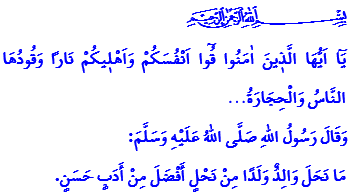 Chers musulmans !Dans le verset que je viens de lire, notre Créateur nous dit : « Ô vous qui croyez ! Préservez vos personnes et vos familles de l’Enfer qui se nourrit d’hommes et de pierres… »Dans le hadith que j’ai lu, notre Prophète (s.a.s) nous dit : « Un parent ne peut rien léguer de mieux à son enfant qu’une bonne éducation. »Chers croyants !Nos enfants sont l’une des plus belles bénédictions que notre Créateur nous a accordées et confiées. Ils sont la source du bonheur de notre famille. Nos enfants sont les membres les plus précieux de notre nation. En effet, ils sont la garantie de notre indépendance et de notre avenir. Il est de notre devoir commun, en particulier des parents, de protéger ce trésor aussi précieux de toutes sortes de mal et de négativité. L’effort que nous fournissons pour leur santé physique doit être également fourni pour leur santé spirituelle. La sensibilité que nous portons pour leurs réussites à l’école et à leur carrière doit également être porté concernant l’harmonie et le bonheur dans leurs vies de l’au-delà.Très chers musulmans !Nous vivons à une époque où tout change à une grande vitesse. Malheureusement, nos enfants qui sont les garants de notre avenir, sont sous la menace d’habitudes néfastes, d'idéologies et de mouvements erronés et déviants, tant dans le monde réel que virtuel. Dans une telle période, notre but principal devrait être de veiller à ce que nos enfants grandissent pour devenir de bonnes personnes, de bons musulmans et des personnes bénéfiques pour elles-mêmes, pour leur nation et pour l'humanité. Notre principal objectif devrait être de rassembler nos générations autour des principes de croyance de l'Islam, des connaissances religieuses fondamentales, du culte et des valeurs morales.Honorables croyants !Actuellement, nos enfants ont complété une année scolaire et viennent de débuter les vacances d’été. Qu’Allah (j.j) soit satisfait des enseignants et de l’équipe pédagogique qui s’investissent pour l’avenir de nos enfants. Mais ne résumons pas leurs vacances à passer uniquement du temps devant la télévision, le téléphone, la tablette ou l'ordinateur. Considérons comme une opportunité nos cours estival de Coran, qui contribueront au développement spirituel et physique de nos enfants.A partir du lundi 1er juillet, les cours d’été de Coran vont commencer, où nos enfants vont vivre la spiritualité au sein des mosquées. Ils vont découvrir le Coran, qui est notre guide dans ce monde, et prendre connaissance de la vie exemplaire du Prophète (s.a.s). Ils vont apprendre en profondeur les différentes adorations telles que les ablutions, la prière, le jeûne, la zakat et le pèlerinage et ils vont mieux cerner les notions d’affection, de respect, de fraternité et de compassion. Ils adhéreront davantage à des valeurs telles que l’entraide, la solidarité et le partage. Ils feront mieux la distinction entre le bien et le mal, le bon et le mauvais, le halal et le haram, le péché et les bonnes actions. Ils acquerront des connaissances religieuses dans une atmosphère joyeuse et divertissante, avec les bonnes méthodes et grâce à nos professeurs compétents et qualifiés.Mes chers frères et sœurs !Avec l’appel “Bienvenue à l’été avec le Coran”, j’invite les enfants à l’enseignement coranique à la mosquée en journée et en internat. Les inscriptions qui ont débuté le 11 juin continuent. Je profite de cette occasion pour prier, qu'Allah soit satisfait de nos enseignants dévoués, des parents et de tous ceux qui ont contribué au développement spirituel de nos enfants et à la mise en place de ces belles opportunités pour eux.Je conclue ma khoutba avec cette invocation du Coran :رَبَّـنَا هَبْ لَنَا مِنْ اَزْوَاجِنَا وَذُرِّيَّاتِنَا قُرَّةَ اَعْيُنٍ وَاجْعَلْنَا لِلْمُتَّق۪ينَ اِمَاماً « Seigneur, fais que nos épouses et nos enfants soient pour nous une source de bonheur ! Fais de nous des modèles de piété pour ceux qui craignent Allah ! »